ICS 67.220.10Bu tadil, TSE Gıda, Tarım ve Hayvancılık İhtisas Kurulu’na bağlı TK15 Gıda ve Ziraat Teknik Komitesi’nce hazırlanmış ve TSE Teknik Kurulu’nun…….tarihli toplantısında kabul edilerek yayımına karar verilmiştir.Atıf yapılan standartlar listesinden aşağıdaki standartlar çıkartılmıştır.Atıf yapılan standartlar listesine aşağıdaki standartlar eklenmiştir.Madde 5.3.10 “Okratoksin A tayinin” maddesi aşağıdaki şekilde değiştirilmiştir;5.3.10 Okratoksin A tayiniOkratoksin A tayini, TS EN 17250’ye göre yapılır ve sonucun Madde 4.2.2’ye uygun olup olmadığına bakılır.Madde 5.3.13 “Salmonella aranması” aşağıdaki şekilde değiştirilmiştir;5.3.13	Salmonella aranmasıSalmonella aranması, TS EN ISO 6579-1'e göre yapılır. Sonucun Madde 4.2.4’e uygun olup olmadığına bakılır.Madde 5.3.15 “Uçucu olmayan eter ekstraktı tayini” aşağıdaki şekilde değiştirilmiştir;5.3.15 Uçucu olmayan eter ekstraktı tayiniUçucu olmayan eter ekstraktı tayini, TS 2137 ISO 1108’e göre yapılır ve sonucun Madde 4.2.2’ye uygun olup olmadığına bakılır.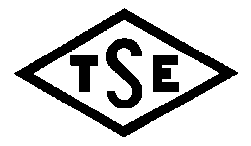 Sayfa 1/2TADİL TASARISIDRAFT AMENDMENTTS 3706: 2017tst T2:Kırmızı biber - Acı, pul (yaprak)Red pepper (Hot scaled)TS NoTürkçe adıİngilizce adıTS EN ISO 6579Mikrobiyoloji- Salmonella aranması metotlarında genel kurallar”Mikrobiology- General guidance on methodsfor detection of salmonellaTS EN ISO 15141-1Gıda maddeleri - Hububat ve hububat ürünlerinde okratoksin A'nın (ochratoxin a) tayini - Bölüm 1: Silikajel ön işlemli yüksek performanslı sıvı kromatoprafik metotFoodstuffs - Determination of ochratoxin A in cereals and cereal products - Part 1: High performance liquid chromatographic method with silica gel clean upTS NoTürkçe adıİngilizce adıTS EN ISO 6579-1*Besin zincirinin mikrobiyolojisi - Salmonella'nın tespiti, sayımı ve serotiplendirmesi için yatay yöntem - Bölüm 1: Salmonella spp.Microbiology of the food chain - Horizontal method for the detection, enumeration and serotyping of Salmonella - Part 1: Detection of Salmonella spp. (ISO 6579-1:2017)TS EN 17250*Gıda maddeleri - IAC temizleme ve HPLC-FLD ile baharat, meyan kökü, kakao ve kakao ürünlerinde okratoksin A tayiniFoodstuffs - Determination of ochratoxin A in spices, liquorice, cocoa and cocoa products by IAC clean-up and HPLC-FLD